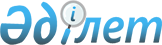 Ақтөбе облысы әкімдігінің кейбір актілері туралыАқтөбе облысының әкімдігінің 2016 жылғы 19 қаңтардағы № 14 қаулысы      Қазақстан Республикасының 2001 жылғы 23 қаңтардағы "Қазақстан Республикасындағы жергілікті мемлекеттік басқару және өзін-өзі басқару туралы" Заңының 27-бабына сәйкес Ақтөбе облысы әкімдігі ҚАУЛЫ ЕТЕДІ:

      Осы қаулының қосымшасына сәйкес Ақтөбе облысы әкімдігінің кейбір қаулыларының күші жойылды деп танылсын.

 Ақтөбе облысы әкімдігінің күші жойылған қаулыларының тізбесі:      1. Ақтөбе облысы әкімдігінің 2013 жылғы 28 қарашадағы № 369 "Ақтөбе облысының жергілікті атқарушы органдары мемлекеттік қызметшілерінің қызмет этикасының қағидаларын бекіту туралы" қаулысы (нормативтік- құқықтық актілерді мемлекеттік тіркеу тізілімінде № 3721 болып тіркелген, "Ақтөбе" және "Актюбинский вестник" газеттерінде 2014 жылғы 7 қаңтарда жариялаған);

      2. Ақтөбе облысы әкімдігінің 2015 жылғы 8 мамырдағы № 145 "Ақтөбе облысының жергілікті атқарушы органдары "Б" корпусы мемлекеттік әкімшілік қызметшілерінің жыл сайынғы бағалау әдістемесін бекіту туралы" қаулысы (нормативтік-құқықтық актілерді мемлекеттік тіркеу тізілімінде № 4354 болып тіркелген, "Ақтөбе" және "Актюбинский вестник" газеттерінде 2015 жылғы 23 маусымда жариялаған);

      3. Ақтөбе облысы әкімдігінің 2015 жылғы 20 шілдедегі № 270 "Ақтөбе облысының жергілікті атқарушы органдары "Б" корпусы мемлекеттік әкімшілік қызметшілерінің жыл сайынғы бағалау әдістемесін бекіту туралы" Ақтөбе облысы әкімдігінің 2015 жылғы 8 мамырдағы № 145 қаулысына өзгеріс енгізу туралы" қаулысы (нормативтік-құқықтық актілерді мемлекеттік тіркеу тізілімінде № 4439 болып тіркелген, "Ақтөбе" және "Актюбинский вестник" газеттерінде 2015 жылғы 30 шілдеде жариялаған).


					© 2012. Қазақстан Республикасы Әділет министрлігінің «Қазақстан Республикасының Заңнама және құқықтық ақпарат институты» ШЖҚ РМК
				
      Ақтөбе облысының әкімі

Б.Сапарбаев
Ақтөбе облысы әкімдігінің 
2016 жылғы 19 қаңтардағы
№ 14 қаулысына қосымша